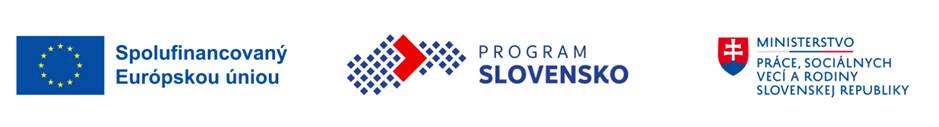 Indikatívna výška finančných prostriedkov určených na realizáciu národného projektu a ich výstižné zdôvodnenieVypracoval: odbor stratégie sociálnej ochrany detí a rodiny MPSVR SR a Ústredie PSVRZÁMER A PODKLADY NÁRODNÉHO PROJEKTU PRE PROGRAM SLOVENSKO 2021 - 2027ZÁMER A PODKLADY NÁRODNÉHO PROJEKTU PRE PROGRAM SLOVENSKO 2021 - 2027Názov národného projektu (ďalej aj „NP“)Život v komunite pre každé dieťaPoskytovateľIdentifikácia  budúceho žiadateľaIdentifikácia  budúceho žiadateľaObchodné meno / názovÚstredie práce, sociálnych vecí a rodinySídloŠpitálska č. 8, 812 67 BratislavaPrávna formarozpočtová organizácia štátuIČO30794536Štatutárny orgánŠtatutárny orgánMeno a priezvisko štatutára PhDr. Peter Ormandy, MSc.Identifikácia  budúceho partneraIdentifikácia  budúceho partneraObchodné meno / názovSídloPrávna formaIČOŠtatutárny orgánŠtatutárny orgánMeno a priezvisko štatutáraZdôvodnenie potreby NP, konkrétneho žiadateľa a partnerovZdôvodnenie potreby NP, konkrétneho žiadateľa a partnerovVysvetlite, prečo je nevyhnutné realizovať NP, prípadne ako budú využité výstupy projektu. Zdôvodnite, prečo je vhodnejšie realizovať NP ako využitie „súťažného postupu prostredníctvom vyhlásiť výzvuy (napr. porovnanie s realizáciou prostredníctvom projektu realizovaného na základe výzvy vzhľadom na efektívnejší spôsob napĺňania cieľov Programu Slovensko 2021 – 2027 porovnanie oboch spôsobov realizácie projektu, efektívnejšie a hospodárnejšie využitie finančných prostriedkov, efektívnosť služby poskytovanej cieľovej skupine, zabezpečenie štandardov kvality a pod.).Národný projekt (ďalej len „NP“) je zameraný na podporu kontinuity procesu prechodu z inštitucionálnej na komunitnú starostlivosť v oblasti sociálnoprávnej ochrany detí a sociálnej kurately (ďalej len „SPOD a SK“), t. j. procesu deinštitucionalizácie náhradnej starostlivosti.Prijímateľom NP bude Ústredie práce, sociálnych vecí a rodiny (ďalej len „Ústredie PSVR“), ktorého kompetencie a úlohy sú upravené osobitnými predpismi, najmä zákonom č. 453/2003 Z. z. o orgánoch štátnej správy v oblasti sociálnych vecí, rodiny a služieb zamestnanosti a o zmene a doplnení niektorých zákonov v znení neskorších predpisov (ďalej len „zákon č. 453/2003 Z. z.“) a zákonom č. 305/2005 Z. z. o sociálnoprávnej ochrane detí a o sociálnej kuratele a o zmene a doplnení niektorých zákonov v znení neskorších predpisov (ďalej len „zákon č. 305/2005 Z. z.“).Užívateľmi NP budú centrá pre deti a rodiny (ďalej len „CDR“) v zriaďovateľskej pôsobnosti Ústredia PSVR (ďalej aj „štátne CDR“), ktoré tieto CDR kontroluje, metodicky usmerňuje a schvaľuje ich vnútornú organizačnú štruktúru (§ 73, ods. 1 písm. c) zákona č. 305/2005 Z. z.). Rozvoj a smerovanie týchto CDR určuje Ústredie PSVR v koncepcii zabezpečenia opatrení SPOD a SK v zariadeniach (§ 73 ods. 1 písm. b) zákona č. 305/2005 Z. z.).  Realizácia NP umožní rýchlo a efektívne realizovať aktivity NP v tých CDR v zriaďovateľskej pôsobnosti Ústredia PSVR,ktoré sú v súčasnosti najviac pripravené na praktickú realizáciu procesu priestorovej deinštitucionalizácie a/aleboktorých priestorové podmienky akútne vyžadujú riešenie priestorovej a/alebo materiálno-technickej stránky procesu deinštitucionalizácie ktorých materiálno-technické podmienky limitujú výkon opatrení SPOD a SK terénnou a ambulantnou formou a/alebov ktorých existuje potreba zlepšenia podmienok výkonu opatrení SPOD a SK pre zdravotne znevýhodnené deti so zameraním na  profesionálne náhradné rodiny,  špecializované skupiny a výkon opatrení SPOD a SK terénnou formou v rodinách/náhradných rodinách so zdravotne znevýhodneným dieťaťomForma NP umožní žiadateľovi  - Ústrediu PSVR na základe zhodnotenia koncepčnej potrebnosti zmien jednotlivých CDR v Slovenskej republike a tiež pripravenosti jednotlivých CDR pre zapojenie sa do jednotlivých aktivít  efektívnu implementáciu aktivity projetku. Vzhľadom na typ intervencie je nevyhnutné, aby boli plánované aktivity realizované jedným prijímateľom disponujúcim dostatočnými odbornými a implementačnými skúsenosťami a jedinčenými zákonnými kompetenciami v oblasti deinšitucionalizácie náhradnej starostlivosti.Ministerstvo práce, sociálnych vecí a rodiny Slovenskej republiky (ďalej len „MPSVR SR“) zároveň pripraví pre oblasť deinštitucionalizácie náhradnej starostlivosti aj výzvu na predkladanie projektov určenú pre CDR, ktoré vykonávajú opatrenia na základe akreditácie udelenej podľa zákona č. 305/2005 Z. z. (tzv. „neštátne“ CDR) alebo CDR zriadené v samosprávnej pôsobnosti, ako aj ostatné CDR v zriaďovateľskej pôsobnosti Ústredia PSVR.Skúsenosti z implementácie NP budú následne využité v procese priestorovej deinštitucionalizácie ďalších CDR.Dôvod určenia budúceho prijímateľa národného projektu. Jednoznačne a stručne zdôvodnite výber prijímateľa NP ako jedinečnej osoby oprávnenej na realizáciu NP (napr. odkazom na Program Slovensko 2021 – 2027, v ktorom je priamo uvedený prijímateľ; odkazom na platné predpisy, podľa ktorých má prijímateľ osobitné, jedinečné / unikátne kompetencie na implementáciu aktivít NP priamo zo zákona; odkazom na národnú stratégiu, ktorá odôvodňuje jedinečnosť prijímateľa NP a pod.).Budúcim prijímateľom NP bude Ústredie PSVR z dôvodu jeho pôsobnosti v oblasti SPOD a SK upravenej v zákone č. 305/2005 Z. z. (§ 73, ods. 1 zákona) a  postavenia a pôsobnosti upravených zákonom č. 453/2003 Z. z.Ústredie PSVR, má ako zriaďovateľ štátnych CDR a ako inštitúcia zodpovedná za zabezpečenie potrebného počtu miest na výkon rozhodnutia súdu ( o.i. aj  objednaním  miest v akreditovaných - neštátnych CDR) v Slovenskej republike s ohľadom na zriaďovateľskú, kontrolnú a metodickú pôsobnosť k štátnym CDR jedinečné kompetencie na implemetnáciu aktivít.  Vzhľadom na svoje unikátne postavenie a zákonom upravené kompetencie získal žiadateľ jedinečné skúsenosti s implementáciou NP v predchádzajúcich, aj aktuálnom programovom období.Zdôvodnenie potreby partnera národného projektu (ak relevantné). Uveďte kritériá pre výber partnera. Má partner jedinečné postavenie na implementáciu týchto aktivít? (áno/nie) Ak áno, na akom základe?Nerelevantné.Uveďte akým spôsobom boli do prípravy NP zapojení relevantní partneri v súlade s článkom 8 nariadenia o spoločných ustanoveniach. V prípade, ak žiadateľ spolupracoval s partnermi už pri príprave zámeru NP aj s partnermi, uvedie informáciu o ich zapojení v tejto časti.  V prípade nezapojenia partnerov do prípravy NP, uveďte dôvody ich nezapojenia. Konkrétne ide o:regionálne, miestne, mestské a ostatné orgány verejnej správy; hospodárskych a sociálnych partnerov; občiansku spoločnosť; výskumné organizácie a univerzity.Do prípravy zámeru NP boli zapojení relevantní zainteresovaní aktéri, zástupcovia občianskej spoločnosti, a to formou diskusie  so zástupcami CDR a prostredníctvom konzultačného workshopu organizovaného MPSVR SR v spolupráci s Úradom splnomocnenca vlády SR pre občiansku spoločnosť, ktorý sa uskutočnil dňa 05.06.2024.Zástupcovia jednotlivých partnerov, vrátane zástupcov občianskej spoločnosti budú schvaľovať zámer NP aj v rámci komisie pri MV PSK pre cieľ politiky 4 Sociálnejšia a inkluzívnejšia Európa implementujúca Európsky pilier sociálnych práv.Sumárne informácie o národnom projekteSumárne informácie o národnom projekteCelkové oprávnené výdavky NP (v EUR)25 525 385,00Miesto realizácie projektu (na úrovni kraja, resp. celá SR)Celá SRIdentifikácia hlavných cieľových skupín (ak relevantné)irelevantnéProjekt so špecifickým určením pre marginalizované rómske komunity.Identifikácia projektuIdentifikácia projektuNázov projektu/akronym Život v komunite pre každé dieťaNACE projektuN/AŠtátna pomocmimo schém štátnej pomoci a pomoci de minimisKategórie regiónovMRR/VRRProjekt s relevanciou k Integrovaným územným stratégiámÁNO / NIE Projekt s relevanciou k Udržateľnému rozvoju miestNIE Cieľ politiky súdržnosti4 Sociálnejšia a inkluzívnejšia Európa implementujúca Európsky pilier sociálnych právProgramITMS401000 - SK - Program Slovensko - SK - EFRR/KF/FST/ESF+   FondEFRRPriorita4P5 Aktívne začlenenie a dostupné službyŠpecifický cieľRSO4.5. Zabezpečenie rovného prístupu k zdravotnej starostlivosti a zvýšenie odolnosti systémov zdravotnej starostlivosti vrátane primárnej starostlivosti a podpory prechodu z inštitucionálnej starostlivosti na rodinnú a komunitnú starostlivosť (EFRR)Aktivita/akcia v súlade s P SKbudovanie zariadení SPODaSK na komunitnej úrovniOpatrenie (ak je to relevantné)NerelevantnéKategorizácia za konkrétne špecifické  cieleKategorizácia za konkrétne špecifické  cieleOblasť intervencie127. Iná sociálna infraštruktúra, ktorá prispieva k sociálnemu začleneniu do komunityTyp územia33. Iné prístupy – Žiadne územné zameranie Forma financovania01. Grant Predpokladaný časový rámecPredpokladaný časový rámecDátum vyhlásenia výzvy vo formáte mesiac/rok3Q/2024Predpokladaná doba realizácie NP v mesiacoch66Popis projektuStručný popis projektuNP bude realizovaný na celom území SR. Prostredníctvom NP bude podporený proces deinštitucionalizácie náhradnej starostlivosti v Slovenskej republike. Aktivity projektu podporujú plnenie Strednodobého cieľa č. 8 Národnej stratégie DI systému sociálnych služieb a náhradnej starostlivosti (ďalej len „Národná stratégia DI“). Realizácia zmien v podmienkach bývania detí a mladých dospelých a zodpovedajúce materiálno technické zázemie výkonu odborných činností CDR je nevyhnutným predpokladom pre úspešnosť procesov deinštitucionalizácie náhradnej starostlivosti v Slovenskej republike.  Cieľom aktivít  projektu je vytvorenie podmienok  pre zlepšenie  kvality života detí, a to tak detí/mladých dospelých, pre ktoré sú vykonávané opatrenia pobytovou formou v CDR, ako aj detí v ich prirodzenom rodinnom, resp. náhradnom rodinnom prostredí zmenou  úrovne podmienok bývania v CDR a celkovým zlepšením podmienok starostlivosti o deti a mladých dospelých žijúcich v konkrétnych CDR, vrátane detí a mladých dospelých žijúcich v profesionálnych náhradných rodinách zlepšením podmienok  sociálneho začlenenia detí so zdravotným znevýhodnením pre ktoré sú vykonávané opatrenia SPOD a SK zlepšením  operatívnosti výkonu opatrení v prirodzenom prostredí detí a ich rodín/náhradných rodínCieľom projektu je v neposlednom rade aj zlepšenie podmienok na výkon odbornej práce zamestnancov, vrátane profesionálnych náhradných rodičov.Ciele NP budú naplnené prostredníctvom hlavnej aktivity „Podpora procesu deinštitucionalizácie náhradnej starostlivosti v centrách pre deti rodiny v zriaďovateľskej pôsobnosti Ústredia práce, sociálnych vecí a rodiny“, ktorej súčasťou je päť konkrétnych podaktivít. Dve podaktivity sú zamerané práve na zlepšenie  kvality života detí priestorovou deinštitucionalizáciou konkrétnych kapacít zapojených CDR. Nové, moderné priestory pre bývanie detí a mladých dospelých na komunitnej úrovni umožnia uplatniť individuálny prístup k deťom a ich rodinám a vytvoria lepšie podmienky pre integráciu a inklúziu detí, vrátane detí so zdravotným znevýhodnením  do miestnych komunít. Tieto podaktivity podporia transformáciu priestorového usporiadania CDR na komunitný spôsob usporiadania organizačných súčastí CDR (samostatne usporiadaných skupín, skupín a profesionálnych náhradných rodín).  Zvyšné tri podaktivity projektu podporia kvalitu starostlivosti o deti/mladých dospelých v profesionálnych náhradných rodinách (napr. zlepšením vozového parku, zabezpečením potrebných zdravotníckych pomôcok detí a zadravotníckej  techniky), prácu odborných tímov v CDR či výkon opatrení s biologickou a náhradnou rodinou (napr. vyššou operatívnosťou zlepšením dostupnosti, včasnou podporu detí so zdravotným znevýhodnením). Popis východiskovej situácieRelevancia k východiskovým dokumentom         Žiadateľ uvedie relevanciu k východiskovým dokumentom na regionálnej, národnej a európskej úrovni, ktoré priamo súvisia s realizáciou NP a uvedie zdôvodnenie. Zároveň uvedie, k plneniu ktorej základnej podmienky bude projekt prispievať.TZP – Strategický politický rámec pre zdravie a dlhodobú starostlivosťRealizácia NP prispeje k plneniu kritéria 3. TZP: 3. Opatrenia na podporu služieb na úrovni komunít a rodín prostredníctvom deinštitucionalizácie, vrátane prevencie a primárnej zdravotnej starostlivosti a služieb domácej starostlivosti.TZP – Národný strategický politický rámec pre sociálne začlenenie a znižovanie chudoby Realizácia NP prispeje k plneniu kritéria 1., 2. a 3. TZP: 1. Analýza založená na dôkazoch týkajúcich  sa chudoby a  sociálneho vylúčenia vrátane chudoby detí,  prístupu ku kvalitným službám pre deti v zraniteľných situáciách, ako aj bezdomovectvo, priestorovú segregáciu a segregáciu vo vzdelávaní, obmedzený prístup k základným službám a infraštruktúre a špecifické potreby zraniteľných osôb, 2. Opatrenia na zabránenie a boj proti segregácií vo všetkých oblastiach vrátane sociálnej ochrany, inkluzívnych trhov práce a prístupu ku kvalitným službám pre zraniteľných ľudí; a 3. Opatrenia týkajúce sa prechodu od inštitucionálnej starostlivosti k starostlivosti na úrovni rodiny a komunít – kritérium hodnotenia „opatrenia na podporu služieb na úrovni komunít a rodín prostredníctvom deinštitucionalizácie vrátane prevencie a primárnej starostlivosti a služieb domácej starostlivosti a služieb na úrovni komunít.Nadnárodná úroveň:Európska sociálna charta (v jej revidovanom znení) – najmä čl. 17Dohovor o právach dieťaťa– najmä čl. 20 Dohovor OSN o právach osôb so zdravotným postihnutím – čl. 1, čl. 23Usmernenia OSN o náhradnej starostlivosti o deti z roku 2009 – o.i. čl. 22Spoločné európske usmernenia pre prechod z inštitucionálnej na komunitnú starostlivosť  (Usmernenia na implementáciu a podporu trvalého prechodu z inštitucionálnej na rodinnú a komunitnú starostlivosť pre deti, zdravotne postihnuté osoby, ľudí s duševnými poruchami a pre seniorov v Európe) - všetky kapitoly v častiach venovaných deťomNárodná úroveň:Národná stratégia DI: osobitne strednodobý cieľ 8 (Deinštitucionalizovaných 80% aktuálnych kapacít na výkon rozhodnutia súdu v centrách na komunitný spôsob usporiadania organizačných súčastí centier do 31. 12. 2023.), strednodobý cieľ 7 (Znížiť počet detí umiestnených v zariadeniach SPOD a SK na základe rozhodnutia súdu o nariadení ústavnej starostlivosti na 50,5% z celkového počtu umiestnených detí v zariadeniach SPOD a SK na súdne rozhodnutia) a strednodobý cieľ 9 (Zvýšiť kvalitu poskytovania starostlivosti o deti so zdravotným znevýhodnením vrátane zabezpečenia podmienok na ich integráciu a inklúziu a zlepšiť podporu rodín s dieťaťom/rodičom so zdravotným znevýhodnením)Koncepcia zabezpečovania vykonávania opatrení v zariadeniach sociálnoprávnej ochrany a sociálnej kurately na roky 2021 – 2025/Plán deinštitucionalizácie (ďalej len “Koncepcia”), ktorá predstavuje základný plánovací dokument Ústredia PSVR, v ktorom sú rozpracované strategické rozvojové MPSVR SR v oblasti SPOD a SK, osobitne v oblasti náhradnej starostlivosti.Zákon č. 305/2005 Z.z. vo vzťahu k výkonu opatrení SPOD a SK na úrovni CDR.Vyhláška č. 103/2018 Z.z. vo vzťahu k výkonu opatrení SPOD a SK na úrovni CDR.Zákon č. 36/2005 Z.z. o rodine a o zmene a doplnení niektorých zákonov vo vzťahu k zabezpečeniu rozhodnutí súdu v CDR.Zákon č. 161/2015 Z. z. Civilný mimosporový poriadok vo vzťahu k zabezpečeniu rozhodnutí súdu v CDR.Predchádzajúce analýzy         Žiadateľ uvedie predchádzajúce výstupy z dostupných analýz, na ktoré nadväzuje navrhovaný zámer NP (štatistiky, analýzy, štúdie, ...)Za základné východisko je možné považovať výstup  Národnej stratégie DI ( časť  strednodobý cieľ 8, s. 40-41): „Aj keď, ako už bolo uvedené, v oblasti náhradnej starostlivosti nie je možné predpokladať zrušenie zariadení ako takých (sú to zariadenia, ktoré okrem iných účelov zabezpečujú výkon rozhodnutia súdu pobytovou formou), pre kvalitu života detí je zásadným, aby (a to aj v prípade detí, ktoré vyžadujú špecializovanú starostlivosť) táto pobytová forma súdneho rozhodnutia bola zabezpečená v prostredí, ktoré v najvyššej možnej miere simuluje deťom rodinné prostredie a v sociálnom prostredí, ktoré sa žiadnym spôsobom neodlišuje od prostredia, v ktorom žijú bežné rodiny. V tomto smere bolo v uplynulých rokoch vykonaných mnoho zmien, zariadenia fungujú uprostred komunít, sú ich súčasťou a najdôležitejšie je, že deti sú súčasťou života v komunite. Napriek tomu cca 1/3 zariadení nie je plne deinštitucionalizovaná a to napriek tomu, že je výkon súdneho rozhodnutia zabezpečovaný v tzv. samostatne usporiadaných skupinách, čo v praxi znamená, že malé skupinky detí, hoci žijú v účelových budovách, žijú v priestoroch, ktoré sú upravené ako byty a fungujú ako malé spoločenstvo. Aj napriek tomu je zásadné, aby deti žili životným štýlom, ktorý čo najviac zodpovedá životnému štýlu bežných rodín, čo v prípade účelových budov (napr. bývala budova nemocnice) nie je jednoducho možné zabezpečiť.“ Na východisko reaguje samotná stratégia strategickými opatreniami (napr. “Určiť a realizovať plán krokov (vrátane časového harmonogramu) na úplnú deinštitucionalizáciu CDR na úrovni jednotlivých zariadení.”)Podľa úlohy B.3. uznesenia vlády SR č. 222 z 28. apríla 2021 minister práce, sociálnych vecí a rodiny SR predkladá na rokovanie vlády SR informáciu o plnení opatrení a úloh vyplývajúcich z Národnej stratégie DI každoročne k 30. aprílu za predchádzajúci kalendárny rok. Podľa Informácie o plnení opatrení Národnej stratégie DI za rok 2023, ktorá bola dňa 08.05.2024 vzatá na vedomie vládou SR, konkrétne úlohy na dosiahnutie deinštitucionalizácie CDR obsahuje Koncepcia avšak stav plnenia úloh Koncepcie  ako aj plány  jednotlivých CDR boli aj v sledovanom období do značnej miery limitované pridelenými finančnými prostriedkami zo štátneho rozpočtu, procesmi súvisiacimi s výberom, kúpou, rekonštrukciou, údržbou a prevádzkou nehnuteľností, kúpou a nájmom nehnuteľností, ako aj administratívnymi procesmi implementácie Integrovaného regionálneho operačného programu. Zo štátneho rozpočtu bol v roku 2023 zakúpený 1 rodinný dom pre CDR Komárno. 1 rodinný dom pre CDR Štúrovo bol nadobudnutý prevodom správy majetku štátu.V roku 2023 boli v rámci Integrovaného regionálneho operačného programu (ďalej len „IROP“) ukončené projekty:  „CDR Mlynky Biele Vody“ (výstavba 1 rodinného domu pre CDR Mlynky - Biele Vody), „CDR Zlatovce - Beckov“ (výstavba 1 rodinného domu pre CDR Zlatovce), „Centrum pre deti a rodiny Dedina Mládeže“ (výstavba 2 rodinných domov pre CDR Dedina Mládeže) a„CDR Dedina Mládeže - ul. Slnečná, Hurbanovo“ (výstavba 1 rodinného domu pre CDR Dedina Mládeže). K 31.12.2023 bola v CDR poskytovaná starostlivosť v rámci pobytových opatrení súdu celkom 4 589 deťom (z toho 3 808 deťom v štátnych CDR a 781 deťom v neštátnych CDR). Z tohto počtu bola poskytovaná starostlivosť v samostatných skupinách na komunitnej úrovni 1 710 deťom (z toho 1 552 deťom v štátnych CDR) a 1 378 deťom bola poskytovaná starostlivosť v profesionálnych náhradných rodinách (z toho 1 071 deťom v štátnych CDR). Celkom ide o 3 088 detí, čo predstavuje 67,3 % podiel na celkovom počte detí umiestnených v CDR na základe pobytového opatrenia súdu. V štátnych CDR ide spolu o 2 623 detí, čo predstavuje 68,9 %. Pre porovnanie k 31.12.2022 išlo 64,9 % podiel z vtedajšieho počtu maloletých detí umiestnených v CDR na základe rozhodnutia súdu.Poskytovanie starostlivosti na komunitnej úrovni  - rok 2023Zdroj: Ústredie PSVRPoskytovanie starostlivosti na komunitnej úrovni   - vývoj roky 2021 – 2023Zdroj: Ústredie PSVRZ celkového počtu 68 štátnych CDR spĺňalo podmienky podľa ustanovenia § 13 vyhlášky č. 103/2018 Z. z. celkom 42 CDR, t.j. 61,8 % z celkového počtu štátnych CDR. V dvadsiatich šiestich štátnych CDR nie sú zatiaľ splnené ustanovené priestorové podmienky.  Na zabezpečenie pobytového opatrenia súdu bola k 31.12.2023 ustanovená kapacita 4 246 miest, z toho 3 256 miest spĺňa ustanovené priestorové podmienky t. j. 76,7 % miest z celkovej kapacity štátnych CDR na pobytové opatrenia súdu. K tomu, aby boli splnené podmienky je potrebné priestorovo vyriešiť 68 skupín pre deti, čo predstavuje kapacitu 601 miest. Primárnym cieľom a zároveň pre deti najideálnejším riešením (ak nie je možné iné riešenie situácie dieťaťa), je snaha o transformáciu miest na miesta v profesionálnych náhradných rodinách – tento cieľ je však limitovaný záujmom o výkon tohto povolania, prípadne limitmi samotných profesionálnych náhradných rodín (napr.  počet detí, vek a pod.). Riešením je preto najmä zmena priestorových podmienok CDR. V 26-ich štátnych CDR bola k 31.12.2023 poskytovaná starostlivosť výlučne na komunitnej úrovni (vrátane PNR), v 24 štátnych CDR bola poskytovaná čiastočne, to znamená, že niektoré skupiny CDR sa nachádzali aj v kmeňovej budove a v 18 štátnych CDR nebola vôbec poskytovaná starostlivosť na komunitnej úrovni. Stav deinštitucionalizácie štátnych CDR k 31.12.2023  - pobytové opatrenia súdu Zdroj: Ústredie PSVRZ pohľadu deinštitucionalizácie náhradnej starostlivosti sú špecifickou cieľovou skupinou deti so zdravotným znevýhodnením. V tejto súvislosti vyberáme z Úvodnej správy, ktorá bola vytvorená v rámci projektu “Inklúzia deti so zdravotným znevýhodnením v kontexte deinštitucionalizácie náhradnej starostlivosti v Slovenskej republike”:Pokiaľ ide o počet detí so zdravotným znevýhodnením v systéme náhradnej starostlivosti v SR:
Na konci roku 2021 bolo v systéme náhradnej starostlivosti 13 753 detí vo veku 0-17 rokov, čo predstavuje 1,3 % detskej populácie. Z tohto počtu bolo 4 928 detí (36 %) v starostlivosti nariadenej súdom umiestnených v pobytovej forme starostlivosti v CDR. Miera detí vo veku 0-17 rokov v ústavnej starostlivosti v roku 2021 bola 0,48 %. Z tohto počtu bolo 578 (12 %) detí so zdravotným znevýhodnením a z nich 333 chlapcov (58 %) a 245 dievčat (42 %).Okrem toho bolo na konci roka 2021 v ústavnej starostlivosti aj 291 mladých ľudí vo veku 18-24 rokov (údaje o počte, ktorí sú so zdravotným znevýhodnením, nie sú k dispozícii).Zo všetkých detí v náhradnej starostlivosti bolo 8 825 detí (64 %) v rodinnej starostlivosti (7 042 alebo 80 % v náhradnej osobnej starostlivosti) vrátane 26 detí so zdravotným znevýhodnením (0,3 %), z ktorých 13 (50 %) bolo v náhradnej osobnej starostlivosti.Spomedzi všetkých detí v náhradnej starostlivosti boli 4 % detí so zdravotným znevýhodnením, čo je dvojnásobok miery výskytu detí so zdravotným znevýhodnením registrovaných v zdravotnom systéme.V roku 2021 sa do ústavnej starostlivosti prvýkrát dostalo 1 385 detí vo veku 0-17 rokov. Z nich bolo 848 chlapcov a 537 dievčat a 111 alebo 8 % boli deti so zdravotným znevýhodnením (58 chlapcov a 53 dievčat).Kľúčové otázky vyplývajúce z analýzy údajov o deťoch so zdravotným znevýhodnením v kontexte systému náhradnej starostlivosti:Deti so zdravotným znevýhodnením sú nadmerne zastúpené v populácii detí v náhradnej starostlivosti, najmä v ústavných formách náhradnej starostlivosti. Okrem 578 detí so zdravotným znevýhodnením v ústavnej starostlivosti nariadenej súdom v systéme náhradnej starostlivosti je 6 081 detí so zdravotným znevýhodnením v špecializovaných internátnych školách v systéme vzdelávania. Ak je populácia detí so zdravotným znevýhodnením 20 057 (podľa Ministerstva zdravotníctva Slovenskej republiky), potom približne jedna tretina všetkých detí so zdravotným znevýhodnením žije v zariadeniach ústavnej náhradnej starostlivosti alebo v internátnych školách na dlhší čas alebo trvalo. Okrem toho sú v systéme sociálnych služieb poskytované pobytové, terénne a ambulantné sociálne služby 818 deťom so zdravotným znevýhodnením.V systéme náhradnej starostlivosti je viac chlapcov ako dievčat so zdravotným znevýhodnením.Celková miera detí v náhradnej starostlivosti sa od roku 2015 výrazne nezmenila.Podiel detí so zdravotným znevýhodnením medzi deťmi v náhradnej starostlivosti sa znížil z 19 % v roku 2019 na 12 % v roku 2021, ale deti so zdravotným znevýhodnením sú výrazne nadmerne zastúpené medzi deťmi v náhradnej ústavnej starostlivosti a nedostatočne zastúpené medzi deťmi v náhradnej rodinnej starostlivosti 
„Výskum na Slovensku ukázal, že v celej krajine je každoročne približne 50 detí s diagnózou postihnutia pred narodením alebo bezprostredne po ňom (niekedy vrátane komplexného zdravotného stavu) umiestnených do ústavnej starostlivosti ako novorodenci alebo dojčatá“ (Zdroj: návrh odporúčania (v rámci vyššie uvedeného projektu) „Bok po boku: Podpora rodín v čase po diagnostikovaní postihnutia ich dieťaťa“)Je teda pochopiteľné úsilie o zabezpečenie starostlivosti o tieto deti (v prípade, ak nemôžu z rôznych dôvodov ostať v starostlivosti svojich rodičov, resp. nemôže byť o nich postarané formou náhradnej rodinnej starostlivosti)  primárne v rodinnom prostredí profesionálnych náhradných rodín CDR. Na tento účel je potrebné cielene vytvárať okrem personálnych aj materiálno-technické podmienky, najmä zabezpečiť dostupnosť (vhodného pre deti so zdravotným znevýhodnením) vozového parku, sebestačnosť v zdravotníckej technike a zdravotníckych pomôckach zodpovedajúcich konkrétnym špecifickým potrebám detí a v neposlednej rade aj modernizáciou informačných technológií. Rovnako v prípade sanácie rodinného prostredia (a to v prípade všetkých detí, nie len detí so zdravotným znevýhodnením) je nevyhnutné podporiť dostupnosť a efektivitu výkonu opatrení SPOD a SK priamo v rodinnom prostredí dieťaťa ambulantnou a terénnou formou primeraným technickým zabezpečením (napr. motorové vozidlá na výkon týchto opatrení).Súvisiace projekty       Žiadateľ uvedie, na ktoré z ukončených a prebiehajúcich národných projektov zámer NP priamo nadväzuje, v čom je navrhovaný NP od nich odlišný a ako sú v ňom zohľadnené výsledky/dopady predchádzajúcich NP ako aj vyhodnotenie úspešnosti v nadväznosti na realizovanú cielenú intervenciu (ak relevantné).Medzi národné projekty obsahovo/tematicky súvisiace s predkladaným zámerom NP patria:Podpora deinšitutcionalizácie náhradnej starostlivosti III., prostredníctvom ktorého bola podporená v uplynulom období implementácia legislatívnych zmien v oblasti SPOD a SK, ktorých podstata spočívala v zmene filozofie výkonu opatrení SPOD a SK v zariadeniach SPOD a SK - dovtedajšie druhy zariadení SPOD a SK, ktoré boli zamerané primárne na odbornú pomoc deťom pobytového charakteru na základe rozhodnutia súdu, rozšírili svoj výkon opatrení SPOD a SK aj o výkon týchto opatrení ambulantnou a terénnou formou a zároveň prispôsobili pobytové kapacity na výkon týchto opatrení pre dieťa, resp. dieťa a jeho rodinu aj na základe dohody.Integrovaný prístup k výkonu sociálnej práce zamestnancami úradov práce, sociálnych vecí a rodiny II., ktorého cieľom bolo pokračovanie v podpore komplexného prístupu v poskytovaní pomoci a poradenstva osobám cieľovej skupiny podľa ich aktuálnych potrieb a to o. i. v oblasti SPOD a SK so zreteľom na aktívne riešenie ich životnej situácie. Dôraz bol kladený na budovanie sieťovania či už v rámci úradu práce, sociálnych vecí a rodiny, ako aj sieťovania regionálnych možností pomoci cieľovej skupine pri riešení jej životnej situácie.Rozvoj výkonu opatrení sociálnoprávnej ochrany detí a sociálnej kurately II., prostredníctvom ktorého je podporovaná kontinuita procesu deinštitucionalizácie náhradnej starostlivosti skvalitnením výkonu opatrení na predchádzanie umiestňovaniu detí v zariadeniach (sieť odbornej pomoci deťom, rodičom a (náhradným) rodinám na dobrovoľnej báze) a opatrení na zabezpečenie vhodného náhradného prostredia deťom a podmienok na návrat dieťaťa do rodinného prostredia (rozšírenie a skvalitnenie metód práce s dieťaťom umiestneným v zariadení a jeho rodinou).Predkladaný zámer NP súvisí s uvedeným NP, ktorý podporuje rozvoj opatrení SPOD a SK po obsahovej stránke vytvorením priestorových a materiálno-technických podmienok pre rozvoj opatrení SPOD a SK a celkový proces DI na Slovensku. Problémové oblasti Žiadateľ popíše problémové a prioritné oblasti, ktoré rieši NP (zoznam známych problémov, ktoré vyplývajú zo súčasného stavu a je potrebné ich riešiť).Proces deinštitucionalizácie náhradnej starostlivosti v SR je dlhodobý proces, ktorý sa realizuje od roku 2000 a od roku 2011 systémovo na základe vládou schválených strategických cieľov a opatrení. Nepriaznivé účinky inštitucionálnej starostlivosti s kolektívnym prístupom sú podrobne opísané v literatúre a preukázané výskumami. Vyhláška č. 103/2018 Z.z. stanovuje (s prechodným obdobím do 31. decembra 2029) v § 13 nasledovné:Celkový počet skupín v jednom rodinnom dome alebo v jednej budove CDR, ktorá nie je rodinným domom, sú najviac dve. Celkový počet skupín v jednom byte centra je jedna.Počet samostatne usporiadaných skupín vjednom rodinnom dome je jedna alebo najviac dve, ak je najmenej jedna z nich špecializovaná samostatná skupina,jednom byte je jedna,jednej budove CDR, ktorá nie je rodinným domom alebo bytom, sú najviac dve.Počet detí a plnoletých fyzických osôb v skupine a počet detí a mladých dospelých v samostatne usporiadanej skupine a v profesionálnej náhradnej rodine stanovujú § 14, §17 a § 19 vyhlášky č. 103/2018 Z.z..Ako už bolo uvedené vyššie (v časti b. Predchádzajúce analýzy), z celkového počtu 68 štátnych CDR spĺňalo podmienky podľa ustanovenia § 13 vyhlášky č. 103/2018 Z. z. celkom 42 CDR, t.j. 61,8 % z celkového počtu štátnych CDR. V 26- ich štátnych CDR nie sú zatiaľ splnené ustanovené priestorové podmienky. Na pobytové opatrenia súdu bola k 31.12.2023 ustanovená kapacita 4 246 miest, z toho 3 256 miest spĺňa ustanovené priestorové podmienky t. j. 76,7 % miest z celkovej kapacity štátnych CDR na pobytové opatrenia súdu. K tomu, aby boli splnené podmienky je potrebné priestorovo vyriešiť 68 skupín pre deti, čo predstavuje kapacitu 601 miest, či už zrušením, transformáciou na miesta v profesionálnych náhradných rodinách, alebo zabezpečením iných priestorov. Nevyužívaným spôsobom podpory transormácie miest na miesta v profesionálnych náhradných rodinách je ponuka priestorov CDR na výkon profesionálneho náhradného rodičovstva. Podľa zíkona č. 305/2005 Z.u.  sa staroslviost o deti v profesionálnej náhradnej rodine môže vykonávať v rodinnom dome alebo v byte poskytnutom centrom. Táto možnosť nie je pre nedostatok bytov/domov CDR na tento účel  využívana vôbec. V 26-ich štátnych CDR bola k 31.12.2023 poskytovaná starostlivosť výlučne na komunitnej úrovni (vrátane PNR), v 24 štátnych CDR bola poskytovaná čiastočne, to znamená, že niektoré skupiny CDR sa nachádzali aj v kmeňovej budove a v 18 štátnych CDR nebola vôbec poskytovaná starostlivosť na komunitnej úrovni.Riešenie priestorových podmienok procesu DI je dlhodobým problémom, o čom svedčí aj predĺženie ustanoveného prechodného obdobia  počas ktorého musia CDR zmeniť priestorové podmienky tak ako je uvedené vyššie z roku 2025 na rok 2029.  Nie je rozpočtovo možné zakúpiť, postaviť resp. zrekonštruovať dostatok vhodných priestorov spĺňajúcich kritérium rodinného domu a zodpovedajúcich potrebám detí.      Medzi ďalšie problémové a prioritné oblasti, ktoré NP rieši patrí aj:modernizačný dlh, nevhodné, resp. neúčelné  priestorové usporiadanie budov, ktoré vykonávajú opatrenia SPOD a SK pobytovou formou na komunitnej úrovni, nedostačená materiálno-technická podpora pre starostlivosť o zdravotne znevýhodnené dieťa v profesionálnej náhradnej rodine a absentujúca materiálno-technická podpora  výkonu odborných činností pre dieťa so zdravotným znevýhodnením, pre ktoré sú vykonávané opatrenia v prirodzenom rodinnom/náhradnom rodinnom prostredí terénnou formou a s tým spojená potreba zabezpečenia zdravotníckych pomôcok pre deti so zdravotným znevýhodnením – a to tak na úrovni rodiny s dieťaťom so zdravotným znevýhodnením, pre ktoré sa vykonávajú opatrenia SPOD a SK, ako aj na úrovni CDR, ktoré vykonáva starostlivosť o dieťa so zdravotným znevýhodnením.slabá dostupnosť a mobilita a s tým spojená potreba zabezpečenia motorových vozidiel (v prípade potreby aj s príslušnými úpravami) na výkon opatrení SPOD a SK ambulantnou a terénnou formou; a vo vybraných prípadoch aj pobytovou formou (vrátane motorových vozidiel  pre potreby profesionálnych náhradných rodičov)Spôsob realizácie aktivít projektuCieľom NP je podporiť kontinuitu procesu deinštitucionalizácie náhradnej starostlivosti. Projekt sa začne realizovať pred predložením ŽoNFP (napr. kúpa pozemkov po schválení zámeru).Uvedený cieľ NP bude dosiahnutý prostredníctvom Hlavnej aktivity 1. „Podpora procesu deinštitucionalizácie náhradnej starostlivosti v centrách pre deti rodiny v zriaďovateľskej pôsobnosti Ústredia práce, sociálnych vecí a rodiny“ a nasledovných podaktivít: Výstavba rodinných domov  jednotlivých CDR s cieľom zabezpečenia výkonu opatrení SPOD a SK pobytovou formou na komunitnej úrovni (vrátane možnosti zakúpenia interiérového vybavenia, možnosti vytvoriť priestory pre odborné tímy, pre odborné činnosti s dieťaťom, rodinou a administratívu CDR).Nákup pozemkov a výstavba rodinných domov jednotlivých CDR, s cieľom zabezpečenia výkonu opatrení SPOD a SK pobytovou formou na komunitnej úrovni (vrátane priestorov pre odborné tímy, pre odborné činnosti s dieťaťom, rodinou, administratívu CDR) a vytvorenie zázemia výkonu opatrení ambulantnou a/alebo terénnou formou. Oprávnené je ajinteriérové vybavenie novovybudovaných priestorov a v rámci aktivity je v prípade potreby možný aj nákup bytov prioritne pre mladých dospelých, resp. pre profesionálne náhradné rodiny. Nákup a v prípade potreby úprava motorových vozidiel na zabezpečenie činnosti odborných tímov, na podporu samostatného fungovania samostatne usporiadaných skupín a skupín, na podporu výkonu opatrení SPOD a SK ambulantnou a/alebo terénnou formou, na podporu starostlivosti o deti so zdravotným znevýhodnením a na podporu starostlivosti o deti v profesionálnych náhradných rodinách.Nákup zdravotníckej techniky/zdravotníckych pomôcok/inkluzívnych pomôcok/vybavenia priestorov na podporu starostlivosti o deti so zdravotným znevýhodnenímNákup IKT vybavenia (najmä počítačov, notebookov, tlačiarní, licencií napr. na program ošetrovateľskej starostlivosti, špeciálnych výukových a imitačných softvérov pre získanie gramotnosti, zručnosti, zlepšenia motoriky a celkového psychomotorického vývinu detí. Podaktivity budú realizované vo VRR a MRR.
Podaktivita 1.1. súvisí s nasledovnými aktivitami/akciami v rámci P SK:budovanie zariadení SPODaSK na komunitnej úrovniPodaktivita 1.1. podporí zmenu výkonu opatrení SPOD a SK v tých CDR, ktoré v súčasnosti nespĺňajú podmienky stanovené Vyhláškou č. 103/2018 Z. z.Podaktivita 1.1. bude implementovaná prostredníctvom výstavby 7ich rodinných domov (vrátane možnosti zakúpenia interiérového vybavenia, možnosti vytvoriť priestory pre odborné tímy, pre odborné činnosti s dieťaťom, rodinou a administratívu CDR). V rámci podaktivity  predpokladáme  podporu CDR Mlynky Biele Vody - jeden rodinný dom (dvojdom)CDR Bernolákovo – jeden rodinný domCDR Prievidza – jeden rodinný dom CDR Kolárovo – dva rodinné domy (s administratívou)CDR Štúrovo - jeden rodinný dom (s administratívou)CDR Veľké Kapušany – jeden rodinný dom (s administratívou)Vyššie uvedený indikatívny zoznam uvádza  CDR, ktoré sú v súčasnosti najpripravenejšie na realizáciu procesu priestorovej deinštitucionalizácie (t. j. napr. CDR má k dispozícii pozemok na ktorom bude možné pravdepodobne využiť Ústredím PSVaR zabezpečenú projektovú dokumentáciu rodinných domov. Ide o indikatívny zoznam CDR, ktorý sa v závislosti od objektívnych okolností (stavebné povolenie, osadenie na pozemku, verejné obstarávanie...) môže zmeniť. Predpokladaná alokácia  je kvalifikovaným odhadom na základe predchádzajúcich skúsenosti žiadateľa s obdobne zameranými projektami (skúsenosti s implementáciou projektov IROP ), ktorými bola realizovaná výstavba troch typov rodinných domov:Rodinný dom pre deti so zdravotným znevýhodnením ( dvojdom ) – zastavaná plocha 600 m², cca 1 400 EUR/ m²Rodinný dom s administratívnym zázemím -  zastavaná plocha 299,25 m², cca  2 300 EUR/ m²Rodinný dom bez administratívneho  zázemia - zastavaná plocha 199,50 m², cca  2 100 EUR/ m²V porovnaní s projektami realizovanými v rámci IROP je potrebné v pri týchto projektoch predpokladať navýšenie ceny na základe bežne dostupných informácií o navýšení cien stavebných materiálov, služieb a zohľadnenia miery inflácie (k skokovému nárastu cien prišlo aj z dôvodu ochorenia Covid 19 a vojny na Ukrajine). V cene stavebných prác je navyše, v porovnaní s predchádzajúcimi projektami v rámci IROP, zahrnutá aj cena búracích prác, ak sú potrebné, značné zvýšenie ceny je potrebné predpokladať aj v dôsledku sprísnenia požiadaviek na energetickú náročnosť novovystavaných objektov. V rámci výstavby rodinných domov bude oprávneným výdavkom aj ich prvotné interiérové vybavenie. Konečná cena stavby bude známa až po obstaraní projektovej dokumentácie. Všetky objekty CDR podporené v rámci Podkativity 1.1. budú po jej realizácii plne spĺňať podmienky stanovené Vyhláškou č. 103/2018 Z. z. na počet skupín a počet detí a plnoletých fyzických osôb v skupine a detí a mladých dospelých v samostatne usporiadanej skupine. Taktiež sa prostredníctvom aktivity zabezpečia priestory pre odborné tímy, výkon odborných metód práce a administratívu CDR. CDR zapojené do tejto podaktivity budú zároveň oprávnené k zapojeniu  do podkativít 1.3 až 1.5 Ukončenie realizácie hlavných aktivít projektu je podmienené možnosťami uvedenými v Zmluve o poskytnutí nenávratného finančného príspevku a jej prílohami.Podaktivita 1.2. súvisí s nasledovnými aktivitami/akciami v rámci P SK:budovanie zariadení SPODaSK na komunitnej úrovniPodaktivita 1.2. sa zameriava na zabezpečenie výkonu opatrení SPOD a SK na komunitnej úrovni v tých štátnych CDR, ktoré v súčasnosti nespĺňajú podmienky stanovené Vyhláškou č. 103/2018 Z. z. alebo z pohľadu zabezpečenia regionálnej dostupnosti a k tomu potrebných kapacít na regionálnej úrovni. Na rozdiel od aktivity 1.1 je súčasťou tejto aktivity aj zakúpenie pozemkov, resp. rodinných domov/iných stavieb na pozemkoch (s možnosťou zbúrania rodinného domu/inej stavby).Podobne ako Podaktivita 1.1., aj Podaktivita 1.2. bude implementovaná výstavbou rodinných domov na zakúpených pozemkoch (prioritne pre CDR s velkokapacitnými objektami, resp. pre CDR zabezpečujúce starostlivosť o deti s ŤZP), vrátane vytvorenia priestorov pre odborné tímy, odbornú prácu s dieťaťom, rodinou a administratívu a tiež pre ambulantný výkon opatrení a zázemie pre výkon opatrení terénnou formou (vrátane možnosti ich interiérového vybavenia)Zakúpenie bytov bude určené prioritne pre  samostatné skupiny pre mladých dospelých, resp. na účely výkonu profesionálneho náhradného rodičovstva. Tento spôsob implementácie podaktivity 1.2 bude využitý v prípade, ak to umožní čerpanie alokácie (napr. v prípade  nižžšej ceny dodania stavby, ako je odhadovaná na účely tvorby rozpočtu projeku, nemožnosti zakúpenia vhodného pozemku...)Nakoľko žiadateľ disponuje projektovými dokumentáciami na osadenie rodinných domov ( všetkých troch typov) je potrebné pri kúpe vhodných pozemkov brať do úvahy odporúčané veľkosti parcely:pozemok pre výstavbu rodinného domu pre deti so zdravotným  ŤZP deti (dvojdom) - minimálna výmera =1 060 m2, min. šírka= 22,0 m, min. dĺžka = 48,0 m, pozemok pre výstavbu Rodinného domu s administratívnym zázemím - minimálna výmera = 800 m2, min. šírka= 17,0 m, min. dĺžka = 45,0 m, pozemok pre výstavbu Rodinného domu bez administratívneho zázemia - minimálna výmera = 600 m2, min. šírka= 17,0 m, min. dĺžka = 31,0 m. Z tohto dôvodu sa zapojenie štátnych CDR do Podaktivity 1.2. uskutoční prostredníctvom Oznámenia o možnosti predkladania žiadostí na zapojenie sa do NP s jasne definovanými kritériami, pričom základným kritériom bude (okrem súladu s NP, „technických kritérií súvisiacich s energetickou náročnosťou, reálnosťou stavby, časového hľadiska) súlad s plánom DI konkrétneho CDR podľa Koncepcie DI a splnenie priestorových podmienok stanovených Vyhláškou č. 103/2018 Z. z. na počet skupín a počet detí a plnoletých fyzických osôb v skupine a detí a mladých dospelých v samostatne usporiadanej skupine. Z vecného hľadiska budú prioritne  budú podporené projekty CDR, ktoré ich realizáciou podporia inklúziu detí so zdravotným znevýhodnením a vytvorenie podmienok pre zlepšenie práce s deťmi so zdravotným znevýhodnením a/alebo ktoré budú zamerané na zlepšenie podmienok pre prácu s rodinou dieťaťa;CDR zapojené do tejto podaktivity budú zároveň oprávnené k zapojeniu  do podkativít 1.3 až 1.5 Ukončenie realizácie hlavných aktivít projektu je podmienené možnosťami uvedenými v Zmluve o poskytnutí nenávratného finančného príspevku  a jej prílohami.Podaktivita 1.2. bude implementovaná prostredníctvom nasledovného:Nákup pozemkov (vrátane zastavaných pozemkov s možnosťou zbúrania pôvodnej stavby) resp. bytov pre jednotlivé CDR (prioritne pre mladých dospelých a profesionálne náhradné rodiny) s cieľom zabezpečenia výkonu opatrení SPOD a SK pobytovou formou .V rámci tejto podaktivity je oprávnený nákup pozemkov a/alebo bytov  pre CDR (uvedené nehnuteľnosti budú vo vlastníctve Slovenskej republiky a v správe príslušného CDR).V prípade pozemkov je oprávnený tak nákup nových pozemkov v rámci implementácie NP, ako aj refundácia nákladov za pozemky/pozemky s rodinným domom/inou stavbou na pozemku, ktoré vznikli v čase po schválení zámeru NP. Pozemky budú v správe vybraných CDR a medzi týmito CDR a žiadateľom NP budú za týmto účelom uzavreté právne vzťahy. Predpokladá sa zakúpenie najmenej 6 pozemkov, na ktorých bude zabezpečená výstavba rodinných domov a dvojdomom. Pri podpore procesu DI predkladaným NP je zámer podporiť primárne priestorovú DI  CDR so špecializovanými skupinami pre deti so zdravotným znevýhodnením (nachádzajú sa vo väčších mestách a zároveň musí zostať zachovaná výborná dostupnosť potrebnej zdravotnej infraštruktúry - nemocnice). Na tento účel je  potrebné  zakúpenie pozemkov väčších rozmerov, ktoré budú vhodné aj na výstavbu rodinných dvojdomov, pričom na výstavbu rodinného dvojdomu je potrebné zakúpiť pozemok v minimálnej výmere 1060 m2 . Pokiaľ sa nepodarí vo vhodných lokalitách zabezpečiť dostatočne veľké pozemky, alokácia bude využitá na zakúpenie menších pozemkov na výstavbu bežných rodinných domov, prípadne bytov prioritne pre potreby mladých dospelých (skupiny pre mladých dospelých), resp. pre výkon profesionálneho náhradného rodičovstva.   Výdavky na nákup pozemkov nepresiahnu hodnotu 10 % celkových oprávnených výdavkov na projekt (vrátane výdavkov na nákup pozemku); v prípade zanedbaných plôch a plôch, ktoré sa v minulosti používali na priemyselné účely a ktorých súčasťou sú budovy, sa toto obmedzenie zvyšuje na 15 %.Výstavba rodinných domov (vrátane možnosti ich vybavenia), jednotlivých CDR s cieľom zabezpečenia výkonu opatrení SPOD a SK pobytovou formou na komunitnej úrovni a vytvorenia priestorov pre odborné tímy, pre odborné činnosti s dieťaťom, rodinou,  administratívu CDR a pre zázemie výkonu opatrení ambulantnou a/alebo terénnou formou.Bod b) bude implementovaný prostredníctvom výstavby rodinných domov (vrátane možnosti ich interiérového vybavenia), ktorých súčasťou môžu byť aj priestory pre odborné zázemie, prácu s rodinou(potenciálnou náhradnou rodinou), administratívu.  Výška alokácie bola určená obdobne ako v prípade podaktivity 1.1, na základe predchádzajúcich skúsenosti žiadateľa s obdobne zameranými projektami navýšená na základe bežne dostupných informácií o navýšení cien stavebných materiálov, služieb, zohľadnenia miery inflácie, k skokovému nárastu cien prišlo aj z dôvodu ochorenia Covid 19 a vojny na Ukrajine. V cene stavebných prác je zahrnutá aj cena búracích prác, ak sú potrebné, do celkovej alokácie je započítaná cena stavebného dozoru, interiérového materiálneho vybavenia a je potrebné predpokladať aj zvýšenie ceny aj v dôsledku sprísnených požiadaviek na energetickú náročnosť objektov. Konečná cena stavby bude upresnená po obstaraní projektovej dokumentácie .Podmienkou realizácie podaktivity 1.2. (v prípade nákupu pozemkov) je povinné zapojenie do bodu a) aj do bodu b) . V prípade nákupu bytov nie je povinnosť zapojenia do bodu b).Podaktivita 1.3. súvisí s nasledovnými aktivitami/akciami v rámci P SK:budovanie zariadení SPODaSK na komunitnej úrovniPodaktivita 1.3. sa zameriava na:podporu sanácie rodinného prostredia dieťaťa, t. j. na podporu výkonu opatrení SPOD a SK pre dieťa a jeho rodinu, ambulantnou a terénnou formou, ktorý je nevyhnutným predpokladom úspešného procesu deinštitucionalizácie náhradnej starostlivosti;skvalitnenie výkonu opatrení SPOD a SK vykonávaných pre dieťa pobytovou formou v CDRzefektívnenie výkonu opatrení SPOD a SK terénnou formou.Do Podaktivity 1.3. budú zapojené CDR, ktoré prejavia záujem na základe Oznámenia o možnosti predkladania žiadostí na zapojenie sa do NP a ktoré budú vybraté Komisiou Ústredia práce na základe vopred stanovených kritérií (program centra, súlad s koncepciou Ústredia PSVaR, dalej bude napr. určený počet profesionálnych náhradných rodín, ktoré pre zapojenie sa do oznámenia bude musieť CDR zamestnávať, počet samostatných skupín v rodinných domoch a bytoch, v ktorých je zabezpečovaná starostlivosť na komunitnej úrovni, počet rodín, pre ktoré CDR vykonáva opatrenia SPOD a SK ambulantnou aj terénnou formou). Prioritne komisia vyberie také CDR, ktoré sú zapojené aj do podaktivity 1.1 alebo 1.2. a to aj v prípade, že aktivita 1.1 alebo 1.2 nebude ukončená, medzi priority bude patriť aj podpora  CDR zabezpečujúci starostlivosť o deti so zdravotým znevýhodnením v deti v profesionálnych náhradných rodinách. V rámci podaktivity  pôjde o CDR  CDR, ktoré opatrenia vykonávajú aj ambulantnou a/alebo terénnou formou); v tomto prípade nemusí byť takéto CDR zapojené aj do inej Podaktivity NP. Pri výbere budú zohľadňované informácie oaktuálnom počte zamestnancov CDR vykonávajúcich opatrenia SPOD a SK ambulantnou a terénnou formou, odôvodnenej regionálnej potrebe (rozsah územia, v rámci ktorého CDR vykonáva opatrenia, počet detí rodín pre ktoré sa vykonávajú opatrenia terénnou formou, potreba mobility pre výkon opatrení ambulantnou formou ), aktuálnom stave vozového parku CDRCDR ktoré opatrenia vykonávajú pobytovou formou, konkrétne CDR, ktoré vykonávajú opatrenia SPOD a SK na komunitnej úrovni, pričom motorové vozidlá zabezpečené v rámci implementácie Podaktivity 1.3. môžu slúžiť aj pre potreby profesionálnych náhradných rodičov (napr. ako tzv. referentské vozidlo).v súčasnosti nevykonávajú opatrenia SPOD a SK na komunitnej úrovni, avšak majú potrebu skvalitnenia podmienok pre výkon profesionálnych náhradných rodín (pričom motorové vozidlá zabezpečené v rámci implementácie Podaktivity 1.3. bude slúžiť primárne pre potreby profesionálnych náhradných rodičov a to aj ako tzv. referentské vodidlo ) a výkon opatrení pre zdravotne znevýhodnené deti pre ktoré sú vykonávané opatrenia pobytovou formou v rôznych organizačných súčastiach CDR.v súčasnosti nevykonávajú opatrenia SPOD a SK na komunitnej úrovni, avšak majú potrebu skvalitnenia vozového parku pre výkon opatrení SPOD a SK pobytovou formou – v tomto prípade musí byť takéto CDR zapojené aj do inej Podaktivity NP, ako do Podaktivity 1.3.Podaktivita 1.3. umožňuje aj potrebnú úpravu motorových vozidiel (pre potreby zdravotne znevýhodnených detí, vytvorenie „pojazdnej kancelárie“ s potrebným vybavením pre potreby práce s rodinou dieťaťa, a pod.)V rámci tejto podaktivity predpokladáme zakúpenie približne  65 vozidiel (v závislosti od vývoja cien a parametrov matových vozidiel) Pri výške alokácie bolo zohľadnené: cca 5 motorových vozidiel s odhadovanou cenou 40 000 Eur na jedno motorové vozidlo (5 x 40 tis. = 200 000 €) pre potreby profesionálnych náhradných rodín zabezpečujúcich starostlivosť o dieťa s vážnym zdravotným stavom,/zdravotným znevýhodnením/ŤZP (referentské motorové vozidlá s úpravou pre dieťa s ŤZP) cca 20 motorových vozidiel (5 miestne) v cene cca 30 000 € (20 x 30 000 = 600 000 € ) potreby zabezpečenia výkonu opatrení SPODaSK ambulantnou a terénnou formou  cca 40 motorových vozidiel (7 až 9 miestne) – v predpokladanej priemernej cene na jedno vozidlo 40 000 Eur (40 x 40 000 = 1,6 mil. €) na podporu samostatných skupín v rodinných domoch a podporu profesionálnych náhradných rodičov.  Podaktivita 1.4. súvisí s nasledovnými aktivitami/akciami v rámci P SK:budovanie zariadení SPODaSK na komunitnej úrovniPodaktivita 1.4. sa zameriava na podporu výkonu opatrení SPOD a SK pre zdravotne znevýhodnené deti v ich rodinnom/náhradnom rodinnom prostredí, t.j. na podporu sanácie rodinného prostredia dieťaťa (ambulantná a terénna forma výkonu opatrení), a pre zdravotne znevýhodnené deti, pre ktoré sa vykonávajú opatrenia pobytovou formou v CDR.Do Podaktivity 1.4. budú zapojené všetky CDR, o zapojení ktorých rozhodne Ústredie PSVR na základe Oznámenia o možnosti predkladania žiadostí na zapojenie sa do NP s jasne definovanými kritériami. V tomto prípade bude dôležitým kritériom okrem zamerania na prácu s rodinou dieťaťa a podpory inklúzie a integrácie dieťaťa odôvodnenie účelu zakúpenia zdravotníckej techniky/zdravotníckych pomôcok/inkluzívnych pomôcok/ vybavenia priestorov (napr. miestnosti snozeelen) vo vzťahu k potrebám deti so zdravotným znevýhodnením, pre ktoré CDR vykonáva opatrenia nezávisle na forme ich vykonávania. Prioritne komisia vyberie také CDR, ktoré sú zapojené aj do podaktivity 1.1 alebo 1.2. a to aj v prípade, že aktivita 1.1 alebo 1.2 nebude ukončená.  Po implementácii Podaktivity 1.4. tak budú mať štátne CDR k dispozícii zdravotnícke pomôcky, ktoré budú môcť využívať na výkon opatrení SPOD a SK pobytovou formou (vrátane profesionálnych náhradných rodín), ako aj na zapožičanie rodičom (prípadne iným osobám, ktoré sa o dieťa starajú) dieťaťa – s cieľom zabrániť umiestneniu dieťaťa do CDR na základe súdneho rozhodnutia. Vzhľadom na charakter aktivity nie je možné stanoviť vopred presný odhad potrieb zdravotníckych pomôcok. pričom na základe záujmu zo strany CDR by sa požiadavky uspokojovali (podľa kritérií a výberu) do vyčerpania alokácie.Podaktivita 1.5. súvisí s nasledovnými aktivitami/akciami v rámci P SK:budovanie zariadení SPODaSK na komunitnej úrovniPodaktivita 1.5. sa zameriava na podporu IKT vybavenia CDR potrebných pre deti (najmä za účelom prípravy na vyučovanie), na fungovanie samostatne usporiadaných skupín a skupín,  na zabezpečenie výkonu odborných činností a pod. V rámci podaktivity je tiež  možné  zakúpiť rôzne licencie napr. na zabezpečenie a elektronizáciu ošetrovateľskej starostlivosti v CDR, či špeciálne výukové a imitačných softvéry pre získanie gramotnosti, zručnosti, zlepšenia motoriky a celkového psychomotorického vývinu detí. Podaktivita 1.5. sa zameriava aj na podporu výkonu opatrení SPOD a SK pre zdravotne znevýhodnené deti, a to tak na úrovni rodinného prostredia a jeho sanácie (ambulantná a terénna forma výkonu opatrení), ako aj na úrovni výkonu opatrení SPOD a SK pobytovou formou v CDR osobitne v profesionálnych náhradných rodinách.Podľa avizovaných potrieb zo strany CDR predpokladáme najmä zakúpenie notebookov pre profesionálne náhradné rodiny, samostatné skupiny, odborné tímy – cca 500 notebookov, zakúpenie softvérového vybavenia a príslušenstva (tlačiareň a pod), ako aj zakúpenie licencie softvérového vybavenia na vedenie špecifických evidencií zodpovedajúcich potrebám starostlivosti o ŤZP deti, prípadne licenciíí špeciálnych výukových a imitačných softvérov,  podporujúcich získanie gramotnosti, zručností, zlepšenie motoriky a celkového psychomotorického vývinu detí.  Do Podaktivity 1.5. budú zapojené CDR, ktoré prejavia záujem na základe Oznámenia o možnosti predkladania žiadostí na zapojenie sa do NP.  Aj v tomto prípade podobne ako u podaktivity 1.4 bude dôležitým kritériom okrem zamerania podpory inklúzie a integrácie dieťaťa odôvodnenie účelu zakúpenia IT vybavenia vo vzťahu k potrebám deti pre ktoré CDR vykonáva opatrenia  nezávisle na forme ich vykonávania. Prioritne komisia vyberie také CDR, ktoré sú zapojené aj do podaktivity 1.1 alebo 1.2. a to aj v prípade, že aktivita 1.1 alebo 1.2 nebude ukončená.  Spoločne k hlavnej aktiviteFinančné zdroje alokované na paušál národného projektu budú zahŕňať aj náklady na úpravu vzorových projektových dokumentácií podľa najnovších kritérií pre tie CDR, ktoré z rôznych dôvodov potrebujú pristúpiť k úprave vzorových projektových dokumentácií podľa najnovších kritérií, s ohľadom na špecifiká cieľovej skupiny a pod. do formovania kritérií výberu CDR pre podaktivity 1.2 až 1.5 budú zapojení zástupcovia CDR v podobe nominovaných zástupcov Fóra zamestnancov centier pre deti a rodiny  NP bude realizovaný v súlade s princípmi desegregácie, degetoizácie a destigmatizácie, v zmysle Metodického výkladu pre efektívne uplatňovanie princípov 3D v programe Slovensko 2021-2027.Realizácia hlavných aktivít a podaktivít projektu nespôsobuje prehĺbenie sociálneho vylúčenia marginalizovaných rómskych komunít a nespôsobuje zhoršenie situácie v oblasti segregácie, getoizácie alebo stigmatizácie rómskej komunity.NP bude realizovaný v súlade s horizontálnymi princípmi s povinnosťou dodržania súladu projektu s Chartou základných práv Európskej únie, rodovou rovnosťou, nediskrimináciou a prístupnosťou osôb so zdravotným postihnutím, ktoré sú definované v Partnerskej dohode SR na roky 2021 – 2027 a v čl. 9 nariadenia o spoločných ustanoveniach, berúc do úvahy Chartu základných práv Európskej únie a povinnosti vyplývajúce z Dohovoru OSN o právach osôb so zdravotným postihnutím a zabezpečenia prístupnosti v súlade s jeho článkom 9, ako horizontálne základné podmienky.  Pri implementácii plánovaných aktivít projektu sa budú dodržiavať všetky články Charty ZP EÚ s dôrazom najmä na články Charty ZP EÚ, ktoré sa najviac vzťahujú k plánovaným intervenciám, aktivitám a cieľovým skupinám.V súvislosti so všetkými plánovanými aktivitami bude zohľadnený v rámci NP:   -	princíp rovnosti mužov a žien a princíp nediskriminácie tak, aby nedochádzalo k znevýhodneným podmienkam pre akúkoľvek skupinu osôb a aby boli vytvorené podmienky prístupnosti aj pre osoby so zdravotným postihnutím k fyzickému prostrediu, k informáciám a komunikácii vrátane informačných a komunikačných technológií a systémov, ako aj k ďalším prostriedkom a službám dostupným alebo poskytovaným verejnosti,Situácia po realizácii projektu a udržateľnosť projektuVýstavbou rodinných domov, resp. zakúpením bytov  sa vytvoria podmienky pre zvýšenie úrovne poskytovanej starostlivosti deťom, pričom príde k zásadnej zmene v živote detí. budú zabezpečené podmienky, ktoré sa v najväčšej možnej miere budú približovať životu detí v prirodzenom rodinnom prostredí; starostlivosť o deti sa bude viac približovať chodu v bežnej rodine, zvýši sa tiež úroveň prípravy na postupné osamostatnenie sa detí, nové a najmä vhodné priestory vytvoria lepšie podmienky pre prácu s deťmi umiestnenými do CDR na základe súdneho rozhodnutia/dohody s rodičmi, s profesionálnymi náhradnými rodinami a pre prácu s biologickou a náhradnou rodinou dieťaťa pre ktoré CDR vykonáva opatrenia .umiestnením detí  do  nových rodinných domov/bytov  dôjde z priestorového hľadiska k odbúraniu prvkov inštitucionalizmu, utvoria sa podmienky na individuálny prístup k deťom, zabezpečí sa náhradné prostredie na komunitnej úrovni, vytvoria sa podmienky na integráciu detí, vrátane detí so zdravotným znevýhodnením do miestnej komunity, dosiahnu sa energetické úspory, ktoré zabezpečuje nízkoenergetický dom vďaka kombinácii príslušných technicko-technologických opatrení - novopostavené objekty budú energeticky úsporné s perspektívou na ďalšie desaťročianovopostavené rodinné domy budú bezbariérové, čím sa vytvoria optimálne podmienky aj pre prácu s deťmi (ale aj s rodičmi detí) s telesným postihnutím.vhodná lokalizácia aktivít projektu zvýši dostupnosť zdravotnej starostlivosti, výchovy a vzdelávania, ako aj možnosti zapojenia detí do života širšieho sociálneho prostredia danej komunity.zapojenie detí  do života komunity je prínosom aj pre rozvoj sociálnej citlivosti a empatie v tej-ktorej komunite (bežné životné situácie v predškolskom  a školskom  vzdelávaní, v mimoškolských aktivitách detí ale aj napríklad v obchodoch...)Nové motorové vozidla budú CDR využívať pre skvalitnenie výkonu opatrení pobytovou formou a realizáciu programu CDR pre terénnu a ambulantnú formu práce s dieťaťom a jeho rodinou. Zlepšenie vozového parku prispeje k vyššej obslužnosti profesionálnych náhradných rodín, ktoré zabezpečujú starostlivosť o deti, vrátane starostlivosti o detí so zdravotným znevýhodnenímk  samostatnosti skupín v CDR, zabezpečujúcich starostlivosť o deti v rodinných domochk dostupnosti komplexnej starostlivosti  pre deti so zdravotným znevýhodnením (vyššia mobilita, lepšia dostupnosť), k skvalitneniu vykonávania odbornej práce s dieťaťom, jeho rodičmi či inými príbuznými – „aby deti nevstupovali do CDR, ale CDR priamo do terénu“ (kvalitnejšia aplikácia modelu manažmentu sanácie rodiny, rýchlejšie zavádzanie  do praxe programu zameraného na prácu s rodinou dieťaťa...) k efektívnejšiemu výkonu opatrení (rýchlejší zásah, práca s viacerými rodinami, hospodárnejšie využívanie pracovného času zamestnancov a prostriedkov CDR atď.) Nákup vhodnej zdravotníckej techniky/pomôcok, vybavenia miestností pre prácu s deťmi so zdravotným znevýhodnením je nevyhnutným predpokladom priestorovej deinštitucionalázácie špecializovaných samostatných skupín a po ukončení   NPCDR budú pripravené poskytovať starostlivosť (vrátane ošetrovateľskej) deťom so zdravotným znevýhodnením v rodinných domoch viac detí so zdravotným znevýhodnením bude integrovaných v tzv. bežných organizačných zložkách CDR, zlepší sa tiaž samostatnosť a nezávislosť detí so zdravotný znevýhodnenímzvýšia sa šance na umiestnenie detí so zdravotným znevýhodnením v profesionálnych náhradných rodinách a uľahčí sa fungovanie profesionálnych náhradných rodín, ktoré už zabezpečujú starostlivosť o deti so zdravotným znevýhodnením,možnosť požičiavať zdravotnícku techniku a pomôcky deťom ako súčasť výkonu opatrení terénnou a ambulantnou formou deťom, pre ktoré sú vykonávané opatrenia SPOD a SK (napr. do času vybavenia kompenzačnej pomôcku) môže uľahčiť celkovú sanáciu rodiny. zlepšenie dostupnosti zdravotnej starostlivosti  (dochádzanie k lekárom - špecialistom, na rehabilitáciu, atď.), prístupu k vzdelávaniu, kultúrnym a voľnočasovým aktivitám  atď. detí  so zdravotným znevýhodnením Nákup IKT vybavenia (najmä počítačov, notebookov, tlačiarní, licencií na rôzne programy), okrem nesporného prínosu k informatizácii spoločnosti pozitívne ovplyvní podmienky prípravy na vyučovanie detí  umiestnených do CDR, vrátane detí so zdravotným znevýhodnením a celkovú informačnú gramotnosť detí a mladých dospelých  v CDR samostatnosť a efektivitu profesionálnych náhradných rodínpodmienky výkonu odborných činností v CDR (IKT budú napr. využívané špeciálnym pedagógom s využitím špeciálnych výukových a imitačných softvérov,  vychovávateľom účelom získania gramotnosti, zručnosti, zlepšenia motoriky a celkového psychomotorického vývinu) Prevádzková a technická udržateľnosť projektu bude zabezpečená z prostriedkov štátneho rozpočtu. Realizáciou projektu sa získajú energeticky a enviromentálne efektívne priestorové a technické zázemie pre výkon činnosti CDR. Dlhodobú udržateľnosť  projektu zabezpečí táto energeticky úsporná prevádzka nízkoenergetického domu vďaka kombinácii príslušných technicko-technologických opatrení. Administratívna, finančná a prevádzková kapacita žiadateľa a partneraÚstredie práce, sociálnych vecí a rodiny (žiadateľ) je rozpočtovou organizáciou štátu a má vytvorené administratívne kapacity na organizačné, personálne a technické zabezpečenie riadenia projektu. Prípravu žiadosti o NFP bude zabezpečovať manažér pre prípravu projektu, ktorý je interným zamestnancom žiadateľa. Riadenie projektu a jeho implementáciu bude zabezpečovať hlavný manažér, projektový  manažér, finančný manažér projektu, zamestnanci iných organizačných útvarov žiadateľa (sekcia sociálnych vecí a rodiny sekcia ekonomiky, odbor právny a referát VO) zabezpečujúci vecne odborné činnosti ako aj zamestnanci MPSVR SR (odbor verejného obstarávania) a zamestnanci CDR (z pozície užívateľov). Manažér pre prípravu projektu, hlavný manažér, projektový manažér ako aj finančný manažér majú vysokoškolské vzdelanie 2. stupňa, odbornú prax s riadením a implementáciou investičných projektov.Žiadateľ je zriaďovateľom Centier pre deti a rodiny a v jeho kompetencii je ich metodicky riadiť. Vysoká odbornosť a dlhoročné skúsenosti zamestnancov žiadateľa v oblasti SPODaSK, ako aj v oblasti  projektového riadenia a implementácie projektov je zárukou úspešnej realizácie predkladaného projektu a jeho udržateľnosti. Žiadateľ má zároveň aj úzku spoluprácu s profesijnými organizáciami zastupujúcimi CDR, ktorých odborný potenciál dokáže pri realizácii projektu využiť.   Predpokladané finančné prostriedky na aktivity NPCelkové oprávnené výdavky(v EUR)Plánované vecné vymedzenieHlavné aktivityHlavné aktivityHlavné aktivityAktivita 1021 – Stavby 8 290 000,00Stavebné práce (jedná sa o stavebné práce, búracie práce, ak sú potrebné, a stavebný dozor)Cena bola odhadnutá analýzou predchádzajúcich výdavkov (projekty IROP realizované v predchádzajúcom programovom období 2014-2021) a prieskumom na internete.Zohľadnili sme mieru inflácie, ktorá nastala medzi obdobím, kedy sa realizovalo VO a súčasnosťou. Jedná sa najmä o skokový nárast cien z dôvodu ochorenia Covid 19 a vojny na Ukrajine.  Jednotková cena je vypočítaná ako priemerná odhadovaná suma na realizáciu RD a to nasledovne: jeden RD bez admin. zázemia 800 000,00 €, päť RD s admin. zázemím 1 100 000,00 € na jeden RD, jeden účelový RD (TZP) 1 300 000,00 €. ( priemer na RD 1 066 666,67) Zároveň v CDR Štúrovo na pozemku stojí RD, ktorý je potrebné zbúrať a zároveň je potrebné odstrániť rozsiahlé betónové spevnené plochy. Počítame aj s tým, že na pozemkoch bude nevyhnutné odstániť stromy, náletové dreviny a nečistoty vrátení ich odvozu a recyklácie (priemer na pozemok 117 619,03). Konečná cena stavby bude známa po obstaraní, respektíve úprave projektovej dokumentácie.352 – Poskytnutie dotácií, príspevkov voči tretím osobám8 820 000,00Stavby: Stavebné práce (jedná sa o stavebné práce, búracie práce, ak sú potrebné, a stavebný dozor)Vychádzali sme z priemeru cien, prieskumu na internete  a zohľadnili sme mieru inflácie, ktorá nastala medzi obdobím, kedy sa realizovalo VO a súčasnosťou. Jedná sa najmä o skokový nárast cien z dôvodu ochorenia Covid 19 a vojny na Ukrajine. Predpokladáme, že sa budú stavať 3 RD s admin. zázemím a 3 RD účelové (ŤZP). Z dôvodu, že nie sú ešte zakúpené pozemky, k realizácií stavieb dôjde neskôr, ako v podaktivite 1.1. Počítame s 10 % navýšením cien stavebných prác a stavebných materiálov oproti podaktivite 1.1. (priemerná cena RD 1 200 000,00 + 120 000 = 1 320 000,00). Počítame aj s tým, že na pozemkoch bude nevyhnutné odstániť pôvodnú stavbu, stromy, náletové dreviny a nečistoty vrátení ich odvozu a recyklácie (priemer na pozemok 150 000,00).  Konečná cena stavby bude známa po obstaraní projektovej dokumentácie. 930 – Rezerva na nepredvídané výdavky855 500,00Rezerva na nepredvídané výdavky je vypočítaná ako 5% z oprávnených výdavkov podaktivity 1.1 a 1.2 na stavebné práce352 – Poskytnutie dotácií, príspevkov voči tretím osobám390 000,00Samostatné hnuteľné veci a súbor hnuteľných vecí: Interiérové vybavenie (položka zahŕňa výdavky pre podaktivitu 1.1. a podaktivitu 1.2 na interiérové vybavenie do novopostavených rodinných domov ako napr. kuchynské linky, vstavané skrine a pod.)Suma je kvalifikovaným odhadom na základe skúsenosti z obstarania interiérového vybavenia do novopostavených rodinných domov z projektov IROP a na základe prieskum trhu na internete.  352 – Poskytnutie dotácií, príspevkov voči tretím osobám2 400 000,00Dopravné prostriedky: Nákup osobných automobilov ( ako aj referenčné motorové vozidlá s úpravou pre dieťa s ŤZP)Položka zahŕňa výdavky na nákup osobných automobilov nasledovne: referenčné motorové vozidlá s úpravou pre dieťa s ŤZP) - cca 5 motorových vozidiel s odhadovanou cenou 40 000 Eur na jedno motorové vozidlo ( 5 x 40 tis. = 200 000 €), päťmmiestne motorové vozidlá  pre potreby zabezpečenia výkonu opatrení SPODaSK ambulantnou a terénnou formou – cca 20 motorových vozidiel v cene cca 30 000 € (20 x 30 000 = 600 000 € ) a sedem až deväť miestne motorové vozidlá na podporu samostatných skupín v rodinných domoch a podporu profesionálnych náhradných rodičov cca 40 motorových vozidiel v predpokladanej priemernej cene na jedno vozidlo 40 000 Eur (40 x 40 000 = 1,6 mil. € ). Suma je  stanovená kvalifikovaným odhadom na základe prieskumu trhu na internete.352 – Poskytnutie dotácií, príspevkov voči tretím osobám1 500 000,00Pozemky: Nákup pozemkov (v prípade, ak by nedošlo z rôznych dôvodov ku kúpe vhodných pozemkov pre stavbu rodinných domov, počíta sa s kúpou bytov)Položka zahŕňa výdavky na nákup 6 pozemkov pre vybrané Centra pre deti a rodiny. Pri cene pozemkoch sme vychádzali z prieskumu trhu na internete. Z dôvodu výrazného regionálneho rozdielu v cenách pozemkov sme ceny pozemkov spriemerovali, keďže sa budú nakupovať po celom území SR. 352 – Poskytnutie dotácií, príspevkov voči tretím osobám800 000,00Ostatný dlhodobý hmotný majetok: Nákup zdravotníckych pomôcok Položka zahŕňa výdavky na nákup pomôcok pre starostlivosť o zdravotne postihnuté deti (rôzne zdravotnícke pomôcky tak ako vyplývajú z prílohy č. 5), nákup rôznych pomôcok pre zdravotne postihnuté deti, pričom pomôcky by deťom zostali aj po ich odchode z CDR,  V rámci objektov CRD považujeme za vhodné zriadiť a materiálne vybaviť miestnosti snozeelen, ktoré by mohli byť využité aj pre podporu detí zverených do NRS ( pre ktoré CDR vykonáva opatrenia SPODaSK ambulantnou a terénnou formou. Požiadavky zo strany CDR by sa  uspokojovali do vyčerpania alokácie. Suma je  stanovená kvalifikovaným odhadom na základe prieskumu trhu na internete.352 – Poskytnutie dotácií, príspevkov voči tretím osobám800 000,00Zásoby: Nákup IKT vybavenia (podľa potreby CDR najmä na zakúpenie notebookov pre PNR, samostatné skupiny, odborné tímy vrátane softvérového vybavenia a príslušenstva)Položka zahŕňa výdavky najmä na zakúpenie notebookov pre PNR, samostatné skupiny, odborné tímy – cca 500 notebookov vrátane softvérového vybavenia a príslušenstva (tlačiareň a pod). Zároveň by vybrané CDR mali možnosť zabezpečenia systému na vedenie špecifických evidencií zodpovedajúcich potrebám starostlivosti o ŤZP deti.  Suma je  stanovená kvalifikovaným odhadom na základe prieskumu trhu na internete. Požiadavky zo strany CDR by sa  uspokojovali do vyčerpania alokácieHlavné aktivity spolu23 855 500,00Podporné aktivity Podporné aktivity Podporné aktivity 907 - Paušálna sadzba na nepriame výdavky podľa článku 54 písm. a) NSU1 669 885,00Paušálna sadzba na nepriame výdavky podľa článku 54 písm. a) NSU vo výške 7%Podporné aktivity SPOLU1 669 885,00CELKOM25 525 385,00Finančný rámecFondCelkové oprávnené výdavky NP podľa kategórie regiónu (v EUR)24 294 885,00 EURCelkové oprávnené výdavky NP podľa kategórie regiónu (v EUR)1 230 500,00 EURZdroj EÚ podľa kategórie regiónu (v EUR)20 650 652,00 EURZdroj EÚ podľa kategórie regiónu (v EUR)492 200,00 EURVlastné zdroje prijímateľa podľa kategórie regiónu (v EUR)0,00Vlastné zdroje prijímateľa podľa kategórie regiónu (v EUR)0,00Merateľné ukazovateleCieľ národného projektuPodpora procesu deinštitucionalizácie náhradnej starostlivosti v CDRAktivita/Akcia ku ktorej sa MU viažeHlavná aktivita 1. Typ merateľného ukazovateľaTyp územiaMRR, VRRKód merateľného ukazovateľa projektuPSKPSRI29Názov merateľného ukazovateľa projektuPoužívatelia nových alebo modernizovaných zariadení náhradnej starostlivosti za rokMerná jednotka merateľného ukazovateľa projektuPoužívatelia/rokIndikatívna cieľová hodnota124Cieľ národného projektuPodpora procesu deinštitucionalizácie náhradnej starostlivosti v CDRAktivita/Akcia ku ktorej sa MU viažeHlavná aktivita 1. Typ merateľného ukazovateľaTyp územiaMRR, VRRKód merateľného ukazovateľa projektuPSKPSOI36 Názov merateľného ukazovateľa projektuNová alebo modernizovaná kapacita zariadení náhradnej starostlivostiMerná jednotka merateľného ukazovateľa projektuosobyIndikatívna cieľová hodnota112Zoznam iných údajov projektu (ak relevantné)Zoznam iných údajov projektu (ak relevantné)Kód iného údajaNázov iného údajaMerná jednotka iného údajaĎalšie požadované údaje pre monitorovanieĎalšie požadované údaje pre monitorovanieNázov Akým spôsobom sa budú získavať dáta?Zoznam prínosov a prípadných iných dopadov, ktoré sa dajú očakávať 
pre jednotlivé cieľové skupinyZoznam prínosov a prípadných iných dopadov, ktoré sa dajú očakávať 
pre jednotlivé cieľové skupinyZoznam prínosov a prípadných iných dopadov, ktoré sa dajú očakávať 
pre jednotlivé cieľové skupinyPrínosy/Dopady Cieľová skupina PočetZvýšenie kvality života detí, pre ktoré sa vykonávajú opatrenia SPOD a SK pobytovou formouDeti, pre ktoré sa vykonávajú opatrenia SPOD a SK pobytovou formou124Štúdia uskutočniteľnosti vrátane analýzy nákladov a prínosovInformácie sa vypĺňajú iba pre investičné  typy projektov.Štúdia uskutočniteľnosti vrátane analýzy nákladov a prínosovInformácie sa vypĺňajú iba pre investičné  typy projektov.Existuje relevantná štúdia uskutočniteľnosti ? (áno/nie)N/AAk je štúdia uskutočniteľnosti dostupná na internete , uveďte jej názov a internetovú adresu, kde je štúdia zverejnenáV prípade, že štúdia uskutočniteľnosti nie je  dostupná na internete, uveďte webové sídlo a termín, v ktorom predpokladáte jej zverejnenie (mesiac/rok)Verejné obstarávanieVerejné obstarávanieSumár zrealizovaných VOSumár plánovaných VONázov VOStručný opis predmetu VOCelková hodnota zákazkyPostup obstarávaniaMetóda podľa finančného limituZačiatok VOStav VOPredpokladaný dátum ukončenia VOPoznámkaAktivita Hodnota na aktivitu z celkovej hodnoty VOIdentifikácia rizík a prostriedky na ich elimináciuIdentifikácia rizík a prostriedky na ich elimináciuRiziko Riziko Názov rizika 1Riziko nedosiahnutia cieľových hodnôt ukazovateľovPopis rizikaVzhľadom na komplikovanosť stavebného procesu ako takého, ktorého jednotlivé etapy a pod. nie je žiadateľ/prijímateľ NP schopný ovplyvniť, vzniká priestor na nenapĺňanie čiastkových hodnôt stanovených ukazovateľov a tým nedosiahnutie cieľových hodnôt merateľných ukazovateľov.ZávažnosťVysokáOpatrenia na elimináciu rizikaŽiadateľ bude dôsledne sledovať a priebežne monitorovať implementáciu NP, dosahovanie hodnôt merateľných ukazovateľov a napĺňania stanovených cieľov, a to najmä prostredníctvom riadiaceho personálu projektu v spolupráci s jednotlivými užívateľmi NP. V prípade identifikácie problému sa bude bezodkladne realizovať opatrenia na jeho nápravu. Hodnoty ukazovateľov boli určené na základe expertného odhadu čo najreálnejšie.Názov rizika 2Riziko nezrealizovania vopred dohodnutej kúpy nehnuteľnosti Popis rizikaVzhľadom na fakt, že proces kúpy je závislý o.i. od vôle a podmienok predajcu nehnuteľností, existuje reálne riziko,  že doba, ktorá má uplynúť/uplynie od prejavu záujmu oboch strán zakúpiť/predať nehnuteľnosť  nebude zo strany predávajúceho akceptovaná ZávažnosťvysokáOpatrenia na elimináciu rizikaZrýchlenie procesov schvaľovania kúpy nehnuteľnosti na Ústredí PSVaRNázov rizika 3Omeškanie s realizáciou aktivít projektu či odstúpenie od zmluvy  o dielo realizátorom stavbyPopis rizikaOmeškanie môže nastať v dôsledku problémov pri procese verejného obstarávania najmä z hľadiska jeho časového trvania v prípade námietok, alebo nutnosti jeho opakovania, alebo nedodržaním časového harmonogramu stavby zo strany zhotoviteľa v dôsledku objektívnych nepredvídateľných skutočností zistených počas realizácie diela prípadne subjektívnych problémov na strane zhotoviteľa. Môže nastať aj situácia, že dodávateľ/realizátor odstúpi počas z objektívnych/subjektívnych dôvodov od zmluvy, prípadne nedodrží časový harmonogramZávažnosťvysokáOpatrenia na elimináciu rizikaDôsledný stavebný dozor, dôsledná príprava dokumentácie pre verejné obstarávanie, včasné vyhlásenie a realizácia verejného obstarávania Ministerstvom PSVR SR, dostatočne dlhá zazmluvnená doba realizácie diela (novostavby) v Zmluve na zhotovenie diela, pravidelná kontrola realizácie stavby na mieste počas kontrolných dní stavby stavebným dozorom a projektovým manažérom.Názov rizika 4Nedostatok personálnych kapacít v CDR na účely zabezpečenia technickej realizácie aktivít Popis rizikaCDR vzhľadom na svoj špecifický charakter a profesijnú skladbu nemá dostatok odborných a ani ľudských kapacít na zabezpečenie činností spojených s realizáciami projektu. ZávažnosťvysokáOpatrenia na elimináciu rizikaPoskytnutie najmenej 7%-ného podielu zodpovedajúcemu nepriamym výdavkom ( 7%)  alokácie na podaktivitu (podkativitu 1.2. až 1.5.) do ktorej je CDR zapojené. Názov rizika 5Ekonomické riziko Popis rizikaVznik neoprávnených výdavkov počas realizácie výstavby rodinných domov. Môžu nastať okolností, ktoré sú neobvyklé a nepredvídateľné a ich dôsledkom nebolo možné ani pri vynaložení všetkej starostlivosti zabrániť (napr. archeologické nálezy, živelné pohromy, pandémia, významná zmena legislatívy atď.). ZávažnosťnízkaOpatrenia na elimináciu rizikaDôsledná kontrola realizácie výstavby počas kontrolných dní stavby. PrílohyPrehľad VO